
Student Device Bag Washing Instructions
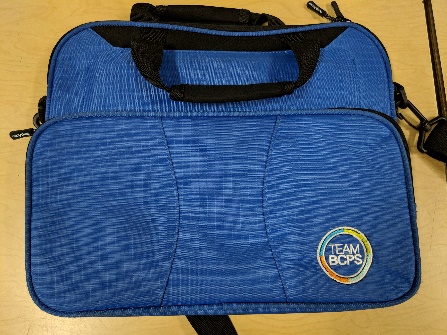 Student bags need to be washed by themselves in a washer on a gentle cycle with very little detergent.  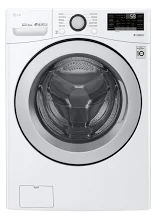 
The bags do not get put into a dryer.  They will need to ‘air’ dry.
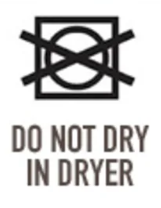 Make sure the bag is completely empty.
Remove the name label from the bag.
Remove the strap from the bag.
The bag should be washed on a Friday evening or Saturday morning so that it has time to dry before Monday morning.
The bag should be hung up and propped open to dry.  Do not dry it in the dryer.
Put the strap back on the bag.
Put the name label back in the bag. 